Zaproszenie do udziału w konkursie na 
wybór Podmiotu uprawnionego do przeprowadzenia procesu nabycia obligacji Powiatu Golubsko-Dobrzyńskiego 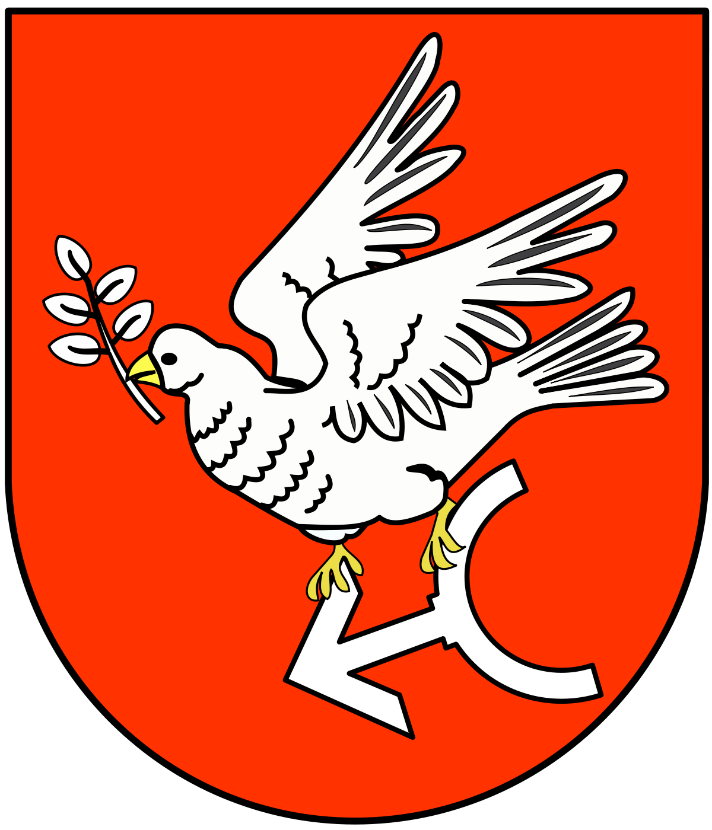 7 października 2021 rokuGolub-Dobrzyń, 7 października 2021 r.Szanowni Państwo,działając na podstawie § 6 uchwały Nr XLII/259/2021 Rady Powiatu Golubsko-Dobrzyńskiego z dnia 29 września 2021 r. w sprawie emisji obligacji serii A21, B21, C21, D21 oraz zasad ich zbywania, nabywania i wykupu, a także § 6 uchwały Nr XLII/260/2021 Rady Powiatu Golubsko-Dobrzyńskiego z dnia 29 września 2021 r. w sprawie emisji obligacji serii  E21, F21, G21, H21 oraz zasad ich zbywania, nabywania i wykupu, w związku z art. 11 ust. 1 pkt. 7) ustawy Prawo zamówień publicznych z dnia 11 września 2019 r (Dz. U. z 2021 r. poz. 1129 z późn. zm.) oraz art. 44 ust. 3 ustawy o finansach publicznych z dnia 27 sierpnia 2009 roku (Dz. U. z 2021 r. poz. 305 i 1535), zaprasza się do składania ofert w pisemnym konkursie ofert na wybór Podmiotu uprawnionego do przeprowadzenia procesu nabycia obligacji Powiatu Golubsko-Dobrzyńskiego.Wszystkie istotne informacje warunkujące zasady przeprowadzenia konkursu, w tym kryterium oceny otrzymanych ofert zostały opisane w Ogłoszeniu o konkursie ofert na wybór Podmiotu uprawnionego do przeprowadzenia procesu nabycia obligacji Powiatu Golubsko-Dobrzyńskiego, załączonego do niniejszego zaproszenia.Wszystkie dokumenty JST potrzebne do oceny finansowej Powiatu odnajdą Państwo na stronie internetowej www.golub-dobrzyn.com.pl   Jako Zamawiający zastrzegamy sobie prawo zmiany warunków konkursu, na zasadach określonych w Ogłoszeniu o konkursie ofert na wybór Podmiotu uprawnionego do przeprowadzenia procesu nabycia obligacji Powiatu Golubsko-Dobrzyńskiego.Zamawiający – EmitentPowiat Golubsko-Dobrzyński, ul. Plac 1000-Lecia 2587-400 Golub-Dobrzyńtel.: (56) 683 53 80e-mail: powiat@golub-dobrzyn.com.plhttps://www.golub-dobrzyn.com.pl, https://www.bip.golub-dobrzyn.com.pl/Określenie przedmiotu konkursuPrzedmiot zamówieniaPowiat Golubsko-Dobrzyński zwany dalej Zamawiającym lub Emitentem, podjął decyzję o emisji obligacji i określił warunki tej emisji w uchwale Nr XLII/259/2021 Rady Powiatu Golubsko-Dobrzyńskiego z dnia 29 września 2021 r. w sprawie emisji obligacji serii A21, B21, C21, D21 oraz zasad ich zbywania, nabywania i wykupu, a także w uchwale Nr XLII/260/2021 Rady Powiatu Golubsko-Dobrzyńskiego z dnia 29 września 2021 r. w sprawie emisji obligacji serii  E21, F21, G21, H21 oraz zasad ich zbywania, nabywania i wykupu. Konkurs podzielony został na dwa zadania:Zadanie nr 1: Przedmiotem konkursu jest świadczenie kompleksowych usług związanych z pełnieniem funkcji Podmiotu uprawnionego do przeprowadzenia procesu nabycia obligacji emitowanych przez Powiat Golubsko-Dobrzyński na kwotę 6.908.000 zł (słownie: sześć milionów dziewięćset osiem tysięcy złotych). Środki pozyskane z emisji obligacji zostaną przeznaczone na spłatę wcześniej zaciągniętych zobowiązań z tytułu kredytów.Zamawiający planuje wyemitować następujące serie obligacji:seria A21 o wartości 700.000 zł - emitowana  do 31 grudnia 2021 r.,seria B21 o wartości 2.400.000 zł - emitowana  do 31 grudnia 2021 r.,seria C21 o wartości 1.800.000 zł - emitowana  do 31 grudnia 2021 r.,seria D21 o wartości 2.008.000 zł - emitowana  do 31 grudnia 2021 r.Wyemitowane serie zostaną wykupione w następujących latach:Z każdej obligacji serii A21 w 2026 r. zostanie wykupione 500 zł, wartość wykupu wyniesie  350.000 zł (700 szt. obligacji x 500 zł),Z każdej obligacji serii A21 w 2027 r. zostanie wykupione 500 zł, wartość wykupu wyniesie  350.000 zł (700 szt. obligacji x 500 zł),z każdej obligacji serii B21 w 2028 r. zostanie wykupione 455 zł, wartość wykupu wyniesie  1.092.000 zł (2.400 szt. obligacji x 455 zł),z każdej obligacji serii B21 w 2029 r. zostanie wykupione 545 zł, wartość wykupu wyniesie  1.308.000 zł (2.400 szt. obligacji x 545 zł),w 2030 roku zostaną wykupione obligacje serii C21,w 2031 roku zostaną wykupione obligacje serii D21.Zadanie nr 2: Przedmiotem konkursu jest świadczenie kompleksowych usług związanych z pełnieniem funkcji Podmiotu uprawnionego do przeprowadzenia procesu nabycia obligacji emitowanych przez Powiat Golubsko-Dobrzyński na kwotę 8.765.000 zł (słownie: osiem milionów siedemset sześćdziesiąt pięć tysięcy złotych). Środki pozyskane z emisji obligacji zostaną przeznaczone na pokrycie planowanego deficytu budżetu Powiatu Golubsko-Dobrzyńskiego.Zamawiający planuje wyemitować następujące serie obligacji:seria E21 o wartości 2.100.000 zł - emitowana  do 31 grudnia 2021 r.,seria F21 o wartości 2.200.000 zł - emitowana  do 31 grudnia 2021 r.,seria G21 o wartości 2.200.000 zł - emitowana  do 31 grudnia 2021 r.,seria H21 o wartości 2.265.000 zł - emitowana  do 31 grudnia 2021 r.Wyemitowane serie zostaną wykupione w następujących latach:w 2032 r. zostaną wykupione obligacje serii E21,  w 2033 r. zostaną wykupione obligacje serii F21,  w 2034 r. zostaną wykupione obligacje serii G21,  w 2035 r. zostaną wykupione obligacje serii H21.  Oprocentowanie obligacji nalicza się od wartości nominalnej i wypłaca w okresach półrocznych liczonych od daty emisji, z zastrzeżeniem że pierwszy okres odsetkowy może trwać maksymalnie dwanaście miesięcy. Oprocentowanie obligacji będzie zmienne, równe stawce WIBOR 6M powiększonej o marżę. Stawka WIBOR 6M będzie ustalana na dwa dni robocze przed rozpoczęciem okresu odsetkowego. Oprocentowanie ustala się w oparciu o rzeczywistą liczbę dni w okresie odsetkowym oraz przyjmuje się, iż rok liczy 365 dni.Oprocentowanie wypłaca się w dniu następującym po upływie okresu odsetkowego. Jeżeli termin wypłaty oprocentowania przypadnie na sobotę lub dzień ustawowo wolny od pracy, wypłata oprocentowania nastąpi w najbliższym dniu roboczym przypadającym po tym dniu.Zadania  Podmiotu uprawnionego do przeprowadzenia procesu nabycia obligacji komunalnychDo zadań Podmiotu wyłonionego w niniejszym konkursie należeć będzie:zapewnienie funkcjonowania Agenta Emisji zgodnie z art. 7a ustawy o obrocie instrumentami finansowymi z dnia 29 lipca 2005 r.,zapewnienie funkcjonowania Agenta Płatniczego opisanego w regulaminie Krajowego Depozytu Papierów Wartościowych albo opisanie innego rozwiązania dotyczącego obsługi wypłaty świadczeń z pośrednictwem KDPW lub bez pośrednictwa KDPW,Przygotowanie dokumentacji niezbędnej dla przeprowadzenia nabycia obligacji (w tym umowy na emisję, propozycji nabycia, warunków emisji),Organizacja emisji poszczególnych serii obligacji po zawiadomieniu Nabywcy przez Emitenta, przy czym termin emisji obligacji nie przekroczy 10 dni roboczych,Nabycie obligacji na własny rachunek albo oferowanie obligacji w rozumieniu ustawy o obrocie instrumentami finansowymi,Organizacja wszelkich rozliczeń finansowych związanych z przeprowadzeniem emisji obligacji.Oferent oświadcza, że w przypadku odsprzedaży podmiotom trzecim obligacji nabytych na własny rachunek w okresie 5 dni roboczych od daty emisji, poinformuje Emitenta o zamiarze sprzedaży przedstawiając dane dotyczące przyszłych inwestorów, tj. nazwę i numer REGON.Warunki udziału w konkursieW konkursie mogą wziąć udział Oferenci, którzy spełniają następujące wymagania:Są uprawnieni do występowania w obrocie prawnym, zgodnie z wymaganiami prawa,Posiadają uprawnienia niezbędne do wykonania przedmiotu konkursu,Dysponują niezbędną wiedzą i doświadczeniem, a także potencjałem ekonomicznym i technicznym oraz pracownikami zdolnymi do wykonania danego zamówienia,Są bankiem lub domem maklerskim,Znajdują się w sytuacji finansowej zapewniającej realizację złożonej oferty,Nie znajdują się w trakcie postępowania upadłościowego, w stanie upadłości lub likwidacji.Warunki prowadzenia konkursuZamawiający ustala następujące warunki prowadzenia konkursu: Zamawiający udostępnia Ogłoszenie o konkursie wraz z Pakietem Informacyjnym Oferentom na platformie zakupowej Open Nexus (www.platformazakupowa.pl);Oferenci, którzy spełniają warunki udziału w konkursie, a którzy nie otrzymali od Zamawiającego Ogłoszenia o konkursie wraz z Pakietem Informacyjnym, mogą wziąć udział w konkursie na podstawie dokumentów udostępnionych na stronie www.platformazakupowa.pl Zamawiającego;W przypadku wątpliwości dotyczących treści niniejszego ogłoszenia Oferent może zwrócić się do Zamawiającego o wyjaśnienia oraz dodatkowe informacje finansowe za pomocą platformy zakupowej lub poprzez e-mail: skarbnik@golub-dobrzyn.com.pl;Powyższy punkt znajduje zastosowanie również do danych finansowych potrzebnych Oferentowi do oceny finansowej Emitenta w zakresie niezbędnym do realizacji przedmiotu zamówienia, których Oferent nie odnajdzie na stronie BIP Emitenta;Zamawiający zastrzega sobie prawo do zmiany warunków konkursu przed upływem terminu składania ofert. W przypadku zmiany warunków konkursu Zamawiający przekaże informację o zmianie Oferentom; Oferenci, którzy złożyli swoją ofertę przed ogłoszeniem wiadomości o zmianie warunków konkursu, mają prawo ją wycofać i przesyłać nową ofertę przed upływem terminu składania ofert;Zamawiający zastrzega sobie prawo do odstąpienia od niektórych postanowień niniejszego Ogłoszenia o konkursie, jeżeli jest to w interesie Zamawiającego i nie uchybia zasadom uczciwej konkurencji.Wyznacza się następujące osoby do kontaktu z Oferentami:Doradca Emitenta: Aesco Group sp. z o.o. z siedzibą w Warszawie, ul. Żelazna 67/77 , 00-871 Warszawa, tel. +48 22 213 81 60, Fax +48 22 213 81 66, w imieniu której projekt realizuje:Wojciech Pawełczyk tel. +48 22 127 35 41, e-mail: wojciech.pawelczyk@aesco.com.plZe strony Emitenta: Zbigniew Szyjkowski - Skarbnik Powiatu Golubsko-Dobrzyńskiego,Dane kontaktowe: tel. +48 56 683 53 80, skarbnik@golub-dobrzyn.com.plKryteria oceny ofert i rozstrzygnięcie konkursuWarunki sporządzenia i przesłania ofertOferenci biorący udział w konkursie zobowiązani są, pod rygorem odrzucenia oferty, do zachowania poniższych warunków:Organizator dopuszcza możliwość złożenia oferty na jedno lub dwa zadania, zgodnie z opisem przedmiotu zamówienia oraz warunkami zawartymi w uchwale Nr XLII/259/2021 Rady Powiatu Golubsko-Dobrzyńskiego z dnia 29 września 2021 r., a także w uchwale Nr XLII/260/2021 Rady Powiatu Golubsko-Dobrzyńskiego z dnia 29 września 2021 r.;Oferta powinna być podpisana kwalifikowanym podpisem elektronicznym, podpisem zaufanym lub podpisem osobistym przez osobę upoważnioną do reprezentowania Oferenta bądź posiadającego stosowne upoważnienie wystawione przez Oferenta. Miejsca oferty, w których Oferent naniósł zmiany powinny być parafowane przez osobę uprawnioną do reprezentacji Oferenta bądź upoważnionego przedstawiciela Oferenta;Oferta powinna zostać przygotowana i złożona w postaci elektronicznej w języku polskim; Oferent może złożyć tylko jedną ofertę;Jeżeli oferta zostanie zaszyfrowana, plik do jej otwarcia należy złożyć wraz z ofertą;Oferta powinna być złożona za pomocą strony internetowej: www.platformazakupowa.pl, służącej Powiatowi Golubsko-Dobrzyńskiemu i podległym jednostkom organizacyjnym powiatu do przeprowadzania zamówień poniżej kwoty 130 000 zł. Nie dopuszcza się składania ofert w inny sposób niż platforma OpenNexus. Wykonawca powinien tak skalkulować czas niezbędny na złożenie oferty, aby mógł ją prawidłowo złożyć na platformie w terminie składania ofert.Termin składania ofert: 28 października 2021 r. do godziny 13:45. Otwarcie ofert nastąpi bezpośrednio po upływie terminu składania oferty tj. o godz. 14:00.W toku badania i oceny ofert Zamawiający może żądać od oferentów wyjaśnień dotyczących treści złożonych ofert. Wykonawca pokrywa wszystkie koszty związane z przygotowaniem i złożeniem oferty. Wszelka korespondencja pomiędzy Zamawiającym a Wykonawcą prowadzona będzie za pomocą platformy OpenNexus lub poprzez e-mail: skarbnik@golub-dobrzyn.com.plW przypadku awarii platformy zakupowej Zamawiający dopuszcza złożenie oferty drogą e-mail na adres: skarbnik@golub-dobrzyn.com.pl, opatrzoną kwalifikowanym podpisem elektronicznym, podpisem zaufanym lub podpisem osobistym.Oferta powinna składać się z:Oferty cenowej – Załącznik nr 1a i 1b do niniejszego Ogłoszenia – Zamawiający dopuszcza jedynie te elementy wynagrodzenia, które są określone w Załączniku nr 1a i 1b;Oświadczenia Oferenta o spełnianiu warunków udziału w konkursie, według wzoru stanowiącego Załącznik nr 2 do niniejszego Ogłoszenia;Niezbędnego pełnomocnictwa do reprezentowania Oferenta, jeśli oferta jest podpisywana przez osobę (osoby) inną, niż ujawniona we właściwym rejestrze sądowym jako uprawniona do reprezentacji Oferenta;Projektu umowy emisyjnej lub analogicznego wzoru stosowanego przez Oferenta;Projektu umowy na Agenta Emisji;Projektu umowy na Agenta Płatniczego albo opisania w umowie emisyjnej innego rozwiązania dotyczącego obsługi wypłaty świadczeń z pośrednictwem KDPW lub bez pośrednictwa KDPW Jeżeli oferent w związku z pełnieniem funkcji Agenta Emisji lub Agenta Płatniczego zamierza refakturować swoje koszty na Emitenta, to o ile nie są one uwzględnione w określonym w formularzu ofertowym wynagrodzeniu Agenta Emisji/Agenta Płatniczego, pod rygorem odrzucenia oferty, powinny zostać wyraźnie określone w formularzu ofertowym w zakresie typu kosztu i szacunkowej wysokości. W przypadku gdy przyjęcie oferty będzie wiązało się z koniecznością obligatoryjnego lub potencjalnego poniesienia przez Emitenta kosztów na rzecz podmiotów innych niż oferent (np. KDPW, GPW, KNF) to koszty te, pod rygorem odrzucenia oferty, powinny być określone  w formularzu ofertowymZamawiający zastrzega sobie możliwość przedłużenia terminu składania ofert w dowolnym momencie przed jego upływem powiadamiając o tym wszystkich Oferentów.Rozstrzygnięcie konkursuW celu wybrania najkorzystniejszej oferty Zamawiający ustala następujące warunki oceny otrzymanych ofert:Otwarcie ofert nastąpi na platformie zakupowej Starostwa Powiatowego w Golubiu-Dobrzyniu, ul. Plac 1000-Lecia 25, 87-400 Golub-Dobrzyń, w dniu 28 października 2021 r. o godzinie 14:00.Zamawiający dokonuje oceny spełniania przez oferty wymogów określonych w niniejszym Ogłoszeniu i w trakcie tego procesu może żądać udzielania przez Oferentów wyjaśnień i uzupełnień braków, pod rygorem odrzucenia oferty. Wyjaśnienia i uzupełnienia braków winny nastąpić w terminie 3 dni roboczych od daty wezwania;Zamawiający zastrzega sobie prawo zamknięcia konkursu bez wybrania żadnej oferty.Wybrany Oferent zostanie niezwłocznie powiadomiony pisemnie o wyborze jego oferty, a o dokonanym rozstrzygnięciu zostaną niezwłocznie zawiadomieni pozostali Oferenci, ze wskazaniem podmiotu, którego ofertę wybrano.Wybór najkorzystniejszej ofertyPodstawą oceny merytorycznej ofert jest porównanie stopy IRR przepływów pieniężnych ze wszystkich serii obligacji zawierających wpływy z emisji, wysokość i daty zapłaty prowizji, wysokość oprocentowania zaproponowanych przez każdego Oferenta oraz spłaty poszczególnych serii, z zastrzeżeniem następnego podpunktu.Jeżeli przyjęcie oferty będzie wiązało się z koniecznością obligatoryjnego lub potencjalnego poniesienia przez Emitenta kosztów na rzecz podmiotów innych niż oferent (np. KDPW, GPW, KNF) to koszty te, pod rygorem odrzucenia oferty, powinny być określone  w formularzu ofertowym i zostaną uwzględnione w porównaniu stopy IRR.Zamawiający dokona wyboru oferty najkorzystniejszej kierując się najniższą stopą IRR, jednocześnie biorąc pod uwagę warunki umowne w zaproponowanym przez Oferenta wzorze umowy emisyjnej. Zamawiający zastrzega sobie prawo do wnioskowania o zmiany niekorzystnych dla Zamawiającego zapisów we wzorze umowy pod rygorem odrzucenia oferty. Ewentualne odrzucenie Zamawiający uzasadni pisemnie.W przypadku złożenia ofert ze stopami IRR różniącymi się od siebie o mniej niż 0,05%  Zamawiający zastrzega sobie prawo do wezwania tych Oferentów do złożenia ofert uzupełniających, w których Oferenci muszą zaoferować stopę IRR nie wyższą niż zaoferowana w ofercie pierwszej, pod rygorem odrzucenia oferty.Zawarcie niezbędnych umówZamawiający określa następujące warunki podpisania umów: z podmiotem uprawnionym do nabycia obligacji, z agentem emisji i z podmiotem wykonującym zadania opisane w Rozdz. 2 pkt 2. ust.b Ogłoszenia:Przesłanie zawiadomienia o wyborze oferty jako najkorzystniejszej nie jest jednoznaczne z zawarciem umowy emisyjnej;Umowa zostanie podpisana na warunkach określonych w złożonej ofercie;Oferent, który został zwycięzcą konkursu musi być gotowy do zawarcia umowy emisyjnej nie później niż 10 dni roboczych od daty powiadomienia o wyborze. W przeciwnym przypadku lub jeśli ww. Oferent będzie uchylać się od zawarcia umowy, Zamawiający może zawrzeć umowę z Oferentem, który złożył kolejną najkorzystniejszą ofertę.Klauzula RODOZgodnie z art. 13 ust. 1 i 2 rozporządzenia Parlamentu Europejskiego i Rady (UE) 2016/679 z dnia 27 kwietnia 2016 r. w sprawie ochrony osób fizycznych w związku z przetwarzaniem danych osobowych i w sprawie swobodnego przepływu takich danych oraz uchylenia dyrektywy 95/46/WE (ogólne rozporządzenie o ochronie danych) (Dz. Urz. UE L 119 z 04.05.2016, str. 1), dalej „RODO”, informujemy, że: Administratorem Pani/Pana danych osobowych jest Powiat Golubsko-Dobrzyński, reprezentowany przez Starostę Powiatu Golubsko-Dobrzyńskiego, z siedzibą: Starostwo Powiatowe w Golubiu-Dobrzyniu, ul. Plac 1000-Lecia 25, 87-400 Golub-Dobrzyń; email: powiat@golub-dobrzyn.com.pl, telefon tel.  56 683 53 80, fax  56 475 61 11;Z inspektorem ochrony danych osobowych można skontaktować się poprzez adres 
e-mail: iod.powiat@golub-dobrzyn.com.pl lub pocztą tradycyjną: Inspektor Danych Osobowych Starostwa Powiatowego w Golubiu-Dobrzyniu, ul. Plac 1000-lecia 25, 87-400 Golub-Dobrzyń.Pani/Pana dane osobowe przetwarzane będą na podstawie art. 6 ust. 1 lit. c)  RODO w celu związanym z prowadzonym  postępowaniem dotyczącym emisji obligacji komunalnych Powiatu Golubsko-Dobrzyńskiego Odbiorcami Pani/Pana danych osobowych będą osoby lub podmioty, którym udostępniona zostanie dokumentacja postępowania w oparciu o obowiązujące przepisy, w tym w szczególności ustawy z dnia 6 września 2001 r. o dostępie do informacji publicznej;Dane osobowe będą przechowywane oraz archiwizowane przez okres wynikający z obowiązujących przepisów prawa, a w szczególności rozporządzenia Prezesa Rady Ministrów z dnia 18 stycznia 2011 r. w sprawie instrukcji kancelaryjnej, jednolitych rzeczowych wykazów akt oraz instrukcji w sprawie organizacji i zakresu działania archiwów zakładowych, w tym przez okres niezbędny do dochodzenia roszczeń;Obowiązek podania przez Panią/Pana danych osobowych bezpośrednio Pani/Pana dotyczących jest wymogiem określonym w przepisach, związanych z prowadzonym postępowaniem na emisję obligacji komunalnych Powiatu Golubsko-Dobrzyńskiego; W odniesieniu do Pani/Pana danych osobowych decyzje nie będą podejmowane w sposób zautomatyzowany, stosowanie do art. 22 RODO;Posiada Pani/Pan:na podstawie art. 15 RODO prawo dostępu do danych osobowych Pani/Pana dotyczących;na podstawie art. 16 RODO prawo do sprostowania Pani/Pana danych osobowych;na podstawie art. 18 RODO prawo żądania od administratora ograniczenia przetwarzania danych osobowych z zastrzeżeniem przypadków, o których mowa w art. 18 ust. 2 RODO;  prawo do wniesienia skargi do Prezesa Urzędu Ochrony Danych Osobowych, gdy uzna Pani/Pan, że przetwarzanie danych osobowych Pani/Pana dotyczących narusza przepisy RODO (na adres Prezes Urzędu Ochrony Danych Osobowych, ul. Stawki 2, 00-193 Warszawa);Nie przysługuje Pani/Panu:w związku z art. 17 ust. 3 lit. b, d lub e RODO prawo do usunięcia danych osobowych;prawo do przenoszenia danych osobowych, o którym mowa w art. 20 RODO;na podstawie art. 21 RODO prawo sprzeciwu, wobec przetwarzania danych osobowych, gdyż podstawą prawną przetwarzania Pani/Pana danych osobowych jest art. 6 ust. 1 lit. c RODO. Dane osobowe nie będą przekazywane do państwa trzeciego lub organizacji międzynarodowej;Starosta Powiatu Golubsko-Dobrzyńskiego zapewnia, ze stosuje przepisy RODO do przetwarzania danych we wszystkich danych osobowych, które pozyskał w ramach prowadzonego postępowania;W przypadku korzystania z usług innych osób lub podmiotów przez przystępującego do postępowania - jest on zobowiązany do wypełnienia obowiązku informacyjnego względem osób fizycznych, od których dane osobowe bezpośrednio lub pośrednio pozyskał w celu ubiegania się o udział w tym postępowaniu, na potwierdzenie składa oświadczenie wraz z ofertą.ZałącznikiFormularz ofertowyOświadczenie OferentaPakiet InformacyjnyFormularz ofertowyW imieniu ……………………………………………………………………………………………………(nazwa i adres Oferenta)Oferujemy realizację świadczenia kompleksowych usług związanych z pełnieniem funkcji Podmiotu uprawnionego do przeprowadzenia procesu nabycia obligacji dla Powiatu Golubsko-Dobrzyńskiego na kwotę 6.908.000,00 zł (słownie: sześć milionów dziewięćset osiem tysięcy złotych) na poniższych warunkach:Marża dodawana do stawki WIBOR 6M wynosi:………………% - dla serii A21;………………% - dla serii B21;………………% - dla serii C21;………………% - dla serii D21.Oferent za oferowane w ofercie usługi pobierze od Emitenta prowizję w wysokości ………………… zł, co stanowi ………% wartości emitowanych obligacji.Oferent Emisji wymaga płatności prowizji w terminie: ……………………………………Oferent zapewni funkcjonowanie Agenta Emisji, którym zostanie następujący podmiot: ……………………………………Za swoje usługi Agent Emisji pobierze od Emitenta opłatę w wysokości ………………….. zł.Opłata dla Agenta Emisji będzie płatna w terminie:……………………………………Zadania opisane w Rozdz. 2 pkt 2. ust.b Ogłoszenia, zostaną wykonane  przez następujący podmiot: ……………………………………Za swoje usługi Wykonawca pobierze od Emitenta opłatę w wysokości ………………….. zł.Opłata ta będzie płatna w terminie: ……………………………………Oferent oświadcza, że w przypadku odsprzedaży obligacji nie będzie pobierał dodatkowych kosztów związanych z obsługą świadczeń z KDPW poza wymienionymi w pkt. 3 powyżej.Szacowane koszty na rzecz KDPW (ew. inne) jakie emitent poniesie w związku z przyjęciem oferty według stanu prawnego na dzień złożenia oferty wynoszą  …………………………. zł.Oferent oświadcza, że według stanu prawnego na dzień złożenia oferty Emitent nie poniesie żadnych innych kosztów w związku z organizacją emisji (poza kosztami kodu LEI) poza wyżej wymienionymi.Oferent zobowiązuje się, że środki z tytułu emisji obligacji zostaną przekazane na rachunek Emitenta nie później niż w dniu rejestracji obligacji w KDPW.________________							__________________
data									podpis                                                                                                                                          (osoby uprawnione do reprezentowania                                                                                                                                              Oferenta lub osoby upoważnione przez                                                                                                                                Oferenta zgodnie z załączonymi pełnomocnictwami)Formularz ofertowyW imieniu ……………………………………………………………………………………………………(nazwa i adres Oferenta)Oferujemy realizację świadczenia kompleksowych usług związanych z pełnieniem funkcji Podmiotu uprawnionego do przeprowadzenia procesu nabycia obligacji dla Powiatu Golubsko-Dobrzyńskiego na kwotę 8.765.000,00 zł (słownie: osiem milionów siedemset sześćdziesiąt pięć tysięcy złotych) na poniższych warunkach:Marża dodawana do stawki WIBOR 6M wynosi:………………% - dla serii E21;………………% - dla serii F21;………………% - dla serii G21;………………% - dla serii H21.Oferent za oferowane w ofercie usługi pobierze od Emitenta prowizję w wysokości ………………… zł, co stanowi ………% wartości emitowanych obligacji.Oferent Emisji wymaga płatności prowizji w terminie: ……………………………………Oferent zapewni funkcjonowanie Agenta Emisji, którym zostanie następujący podmiot: ……………………………………Za swoje usługi Agent Emisji pobierze od Emitenta opłatę w wysokości ………………….. zł.Opłata dla Agenta Emisji będzie płatna w terminie:……………………………………Zadania opisane w Rozdz. 2 pkt 2. ust.b Ogłoszenia, zostaną wykonane  przez następujący podmiot: ……………………………………Za swoje usługi Wykonawca pobierze od Emitenta opłatę w wysokości ………………….. zł.Opłata ta będzie płatna w terminie: ……………………………………Oferent oświadcza, że w przypadku odsprzedaży obligacji nie będzie pobierał dodatkowych kosztów związanych z obsługą świadczeń z KDPW poza wymienionymi w pkt. 3 powyżej.Szacowane koszty na rzecz KDPW (ew. inne) jakie emitent poniesie w związku z przyjęciem oferty według stanu prawnego na dzień złożenia oferty wynoszą  …………………………. zł.Oferent oświadcza, że według stanu prawnego na dzień złożenia oferty Emitent nie poniesie żadnych innych kosztów w związku z organizacją emisji (poza kosztami kodu LEI) poza wyżej wymienionymi.Oferent zobowiązuje się, że środki z tytułu emisji obligacji zostaną przekazane na rachunek Emitenta nie później niż w dniu rejestracji obligacji w KDPW.________________							__________________
data									podpis                                                                                                                                          (osoby uprawnione do reprezentowania                                                                                                                                              Oferenta lub osoby upoważnione przez                                                                                                                                Oferenta zgodnie z załączonymi pełnomocnictwami)Oświadczenie OferentaOferent oświadcza, że:Jest uprawniony do występowania w obrocie prawnym, zgodnie z wymaganiami prawa;Posiada uprawnienia niezbędne do wykonywania prac lub czynności, wynikających z ustawy o obligacjach;Dysponuje niezbędną wiedzą i doświadczeniem, a także potencjałem ekonomicznym i technicznym oraz pracownikami zdolnymi do wykonania przedmiotu konkursu;Jest bankiem lub domem maklerskim;Znajduje się w sytuacji finansowej zapewniającej realizację złożonej oferty;Nie znajduje się w trakcie postępowania upadłościowego, w stanie upadłości lub likwidacji;Akceptuje warunki postępowania, określone w Ogłoszeniu o konkursie ofert;Podmioty wskazane w ofercie jako Agent Emisji i Agent Płatniczy posiadają stosowne uczestnictwo w Krajowym Depozycie Papierów Wartościowych;W przypadku korzystania z usług innych osób lub podmiotów wypełnił obowiązki informacyjne przewidziane w art. 13 lub art. 14 RODO wobec osób fizycznych, od których dane osobowe bezpośrednio lub pośrednio pozyskał w celu ubiegania się o udzielenie zamówienia publicznego w niniejszym postępowaniu.Oferent oświadcza, że w przypadku odsprzedaży podmiotom trzecim obligacji nabytych na własny rachunek w okresie 5 dni roboczych od daty emisji, poinformuje Emitenta o zamiarze sprzedaży przedstawiając dane dotyczące przyszłych inwestorów, tj. nazwę i numer REGON.__________________							__________________
data									podpis                                                                                                                                          (osoby uprawnione do reprezentowania                                                                                                                                              Oferenta lub osoby upoważnione przez                                                                                                                                Oferenta zgodnie z załączonymi pełnomocnictwami)